Tarafımca yukarıda vermiş olduğum bilgilerin doğruluğunu kabul ediyorum.Başvuru tarihinden itibaren 6 aydan fazla süre geçen yayınlar için daha önce başka bir kurumdan bilimsel çalışma destek puanı almadığımı taahhüt ederim.                                                                                                                                                                                                  Adı-Soyadı:                                                                                                                                                                                                          Ünvanı:                                                                                                                                                                                                             Tarih:                                                                                                                                                                                                              İmza: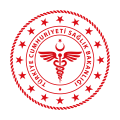 VAN İL SAĞLIK MÜDÜRLÜĞÜKAMU HASTANELERİ BAŞKANLIĞIBİLİMSEL ÇALIŞMALARA DESTEK PUANI BAŞVURU FORMU (EK-2)Sıra NoBaşvuru Sahibi Adı-Soyadı / ÜnvanıYayının AdıYayın Türü (Araştırma Makalesi, Derleme, Vaka Takdimi, Editöre Mektup, Ulusal/Uluslarası Sözlü/Poster Bildiri vb.)Yayınlandığı Derginin AdıDerginin Yer Aldığı İndeksİsim Sıra Listesi ve Yazarın SırasıISSN NoYayın TarihiUlusal veya Uluslararası kongrenin adı (Sözlü/Poster Bildiri için)Puanı12345678